PG category LISTSr.No.NameDOBPhotoCategory1Jitendra Kumar Bahadur Lekhera09-11-1995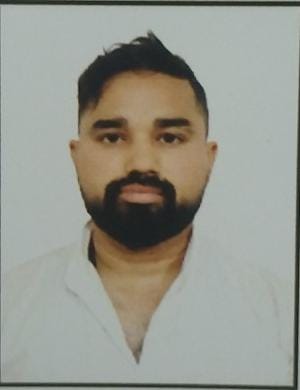 GENERAL2Punam31-12-1989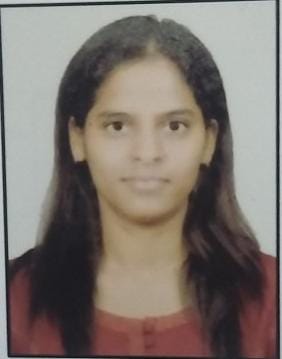 OBC3Pushpendra Singh Pal 17-08-1991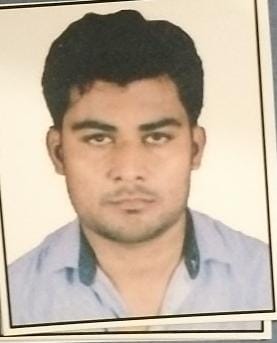 OBC4Mohd. Faisal Aalam19-04-1995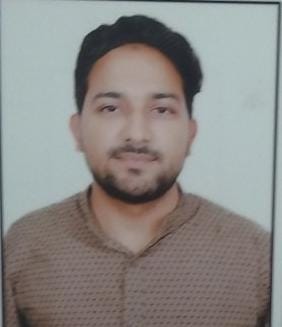 OBC5Satya Pal Sharma10-05-1995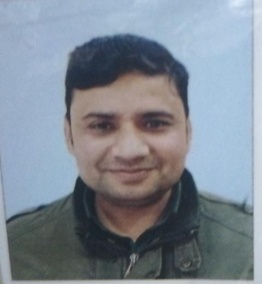 GENERAL6Arpita Jain09-11-1994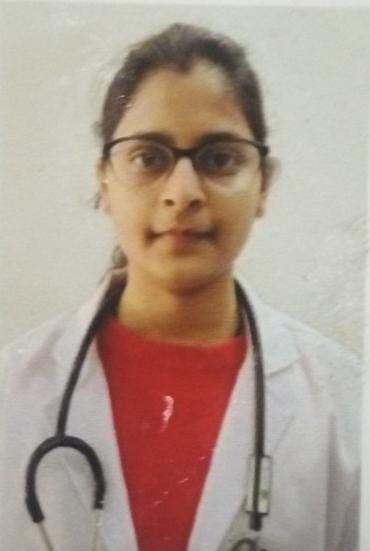 GENERAL7Aadarsh Srivastav02-07-1993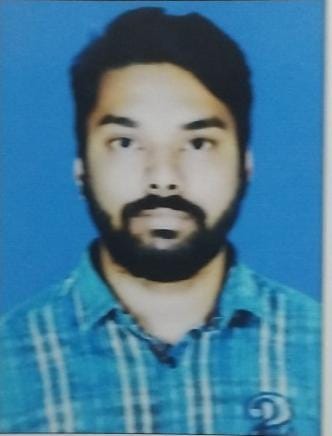 GENERAL8Hemant Kumar Singh03-11-1997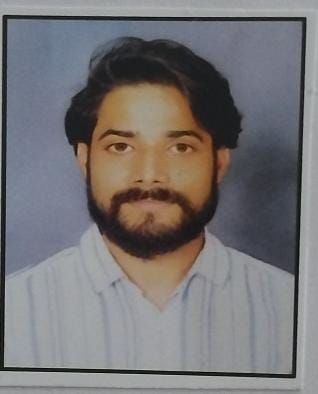 GENERAL9Udit Maheshwari20-04-1997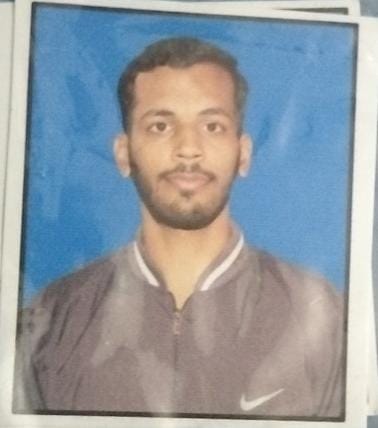 GENERAL10Pratik Sudhakar Dahake11-02-1997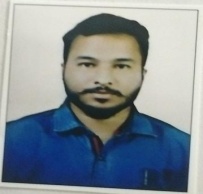 General11Arati Amarnath Yadav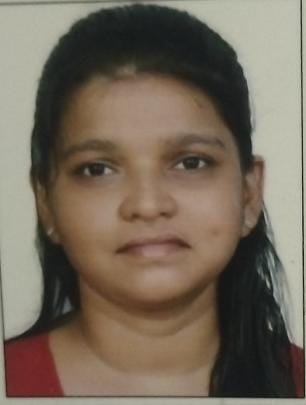 OBC12Nikhil Katariya 15-11-1995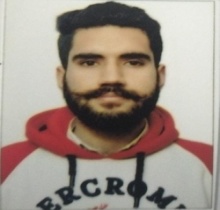 GENERAL13Huma Khan21-10-1995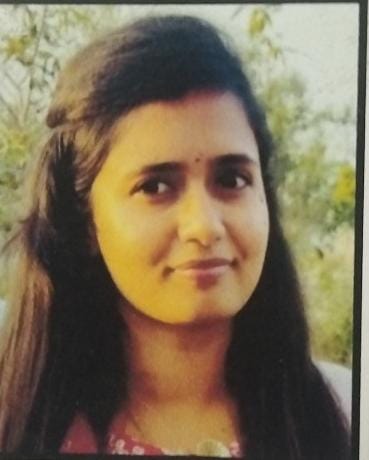 OBC14Simran13-11-1998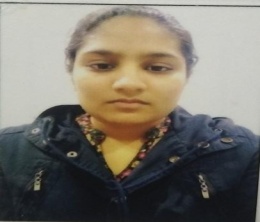 GENERAL15Kalpana Sen13-08-1998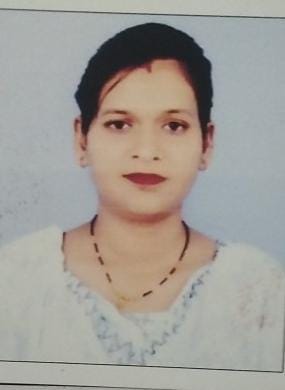 OBC16Navneet Kumar15-05-1993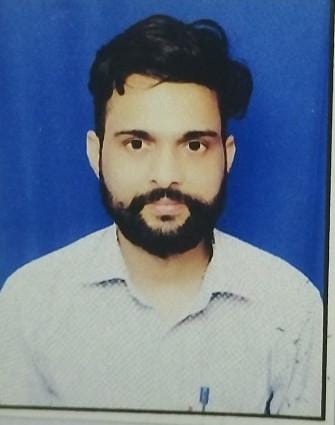 OBC17Bansode Saurabh Sunil 17-10-1998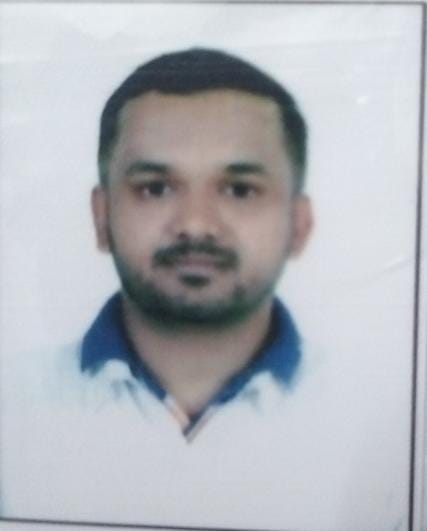 GENERAL18Agnivrat Parashar04-01-1989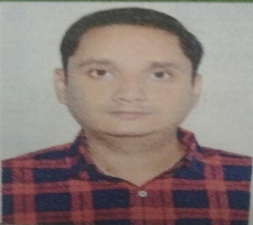 GENERAL19Sanya 07-01-1998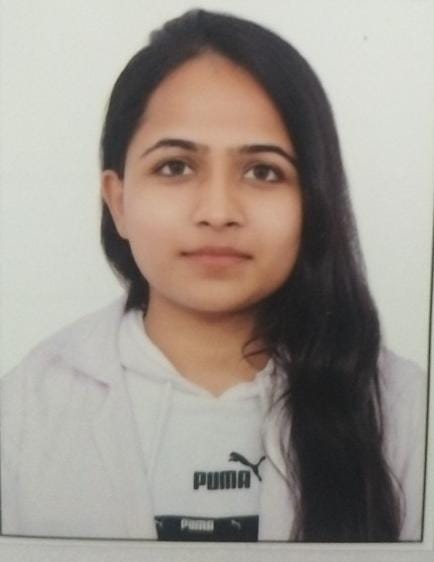 GENERAL20Kirti 02-05-1998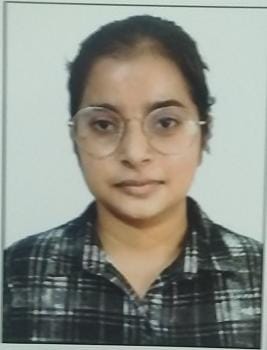 OBC21Tanu02-11-1998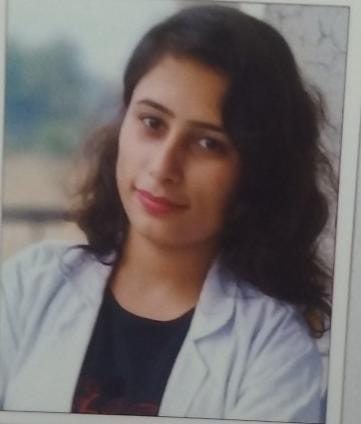 GENERAL22Aakriti Thapliyal22-08-1998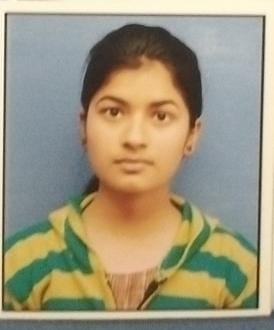 General23Namita Porwal 26-03-1988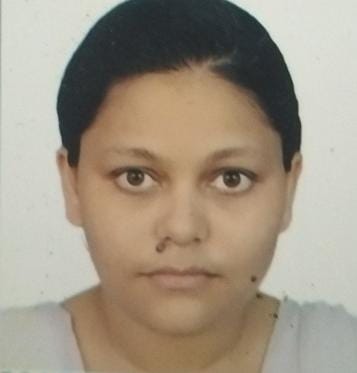 General24Harsha Gupta 30-12-1990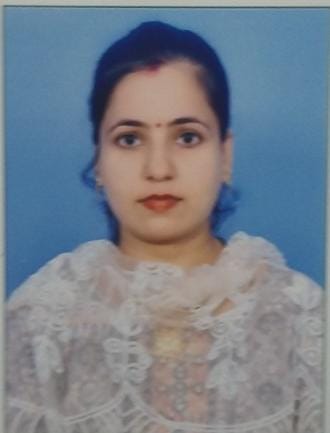 GENERAL25Nakul Raj 10-06-1985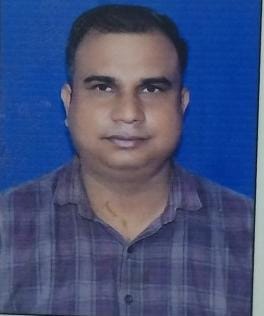 SC/ST26Shipra Agrahari08-07-1991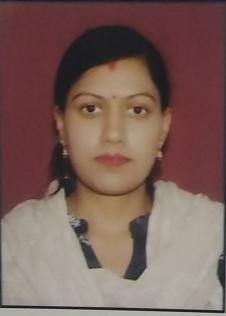 GENERAL27Ashish Purwar 01-12-1983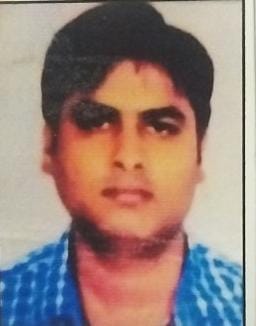 GENERAL28Jyoti Katiyar 05-07-1993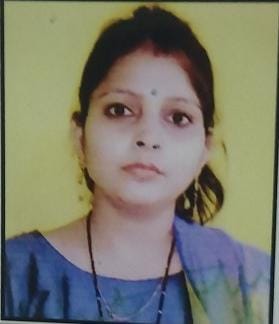 OBC29Ankit Dev13-06-1994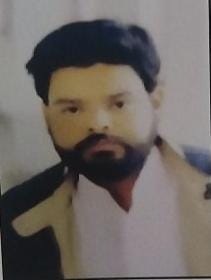 GENERAL30Rakesh Kumar 10-03-1986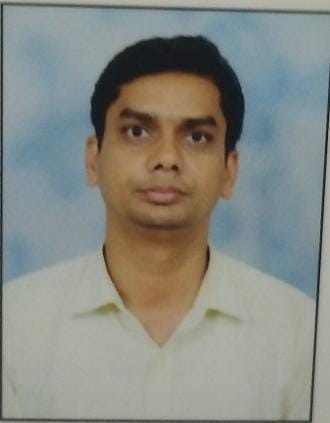 GENERAL31Amar Deep 30-08-1995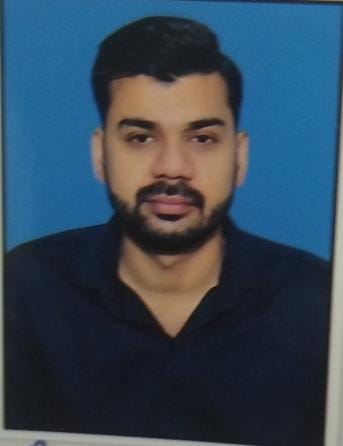 GENERAL32Avinash Kumar Singh24-02-1989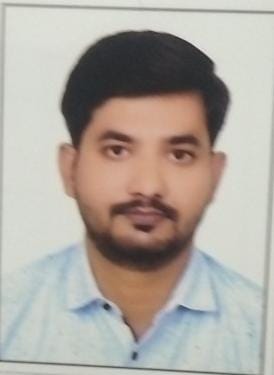 GENERAL33Pradeep Kaushal10-09-1988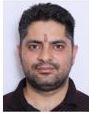 GENERAL